Introdução à Sociologia Aula 1. – Atividades de integração dos alunos (Calourada)Aula 2. – Apresentação do curso e do programa / O surgimento da Sociologia como ciência.Aula 3. – O surgimento da Sociologia / Condições históricas da formação MARTINS, Carlos Benedito. O que é Sociologia? São Paulo. Brasiliense, 1982. (Coleção Primeiros Passos, 57). Em especial cap. 1Aula 4. -  A descoberta da sociedade / Condições intelectuais da formação LALLEMENT, Michel. História das ideias sociológicas. Das origens a Max Weber. V. 1. Petrópolis: Vozes, 2003 (em especial p. 45-82).Bibliografia complementar:BAUMAN, Zigmunt; MAY, Tim. Aprendendo a pensar com a Sociologia. Rio de Janeiro: Zahar, 2010. (Capítulo 10:pp 205-223)Aula 5.  – Durkheim e a exterioridade do social: uma visão da ciência Bibliografia básica: DURKHEIM, Emile. O que é um fato social? In: As regras do método sociológico. São Paulo: Companhia Editora Nacional, 1987, pp. 1-11 (capítulo 1).DURKHEIM, Emile. Introdução. O Suicídio. Estudo de Sociologia. São Paulo: Martins Fontes, 2004. pp. 9-27Aula 6. – Max Weber e os sentidos da ação: outra visão de ciênciaWEBER, Max. Rejeições religiosas do mundo e suas direções. In: Gerth e Wright Mills (org). Ensaios de Sociologia, Rio de Janeiro: LTC, 1982 pp 371-411WEBER, Max. A ilusão positivista de uma ciência sem pressupostos. In: Bourdieu, Chamboredon, Passeron (org). A profissão de sociólogo. Preliminares epistemológicas. 3 ed. Petrópolis, Vozes, 1999, pp.179-185.Aula 7.  – Sociologia e positivismoBibliografia básica: COMTE, Auguste. Auguste Comte: sociologia. Organização: Evaristo de Moraes Filho. São Paulo: Ed. Ática, 1978, pp.53-66 e 145-152CONNELL, Raewyn. A iminente revolução na teoria social. RBCS Vol. 27 n° 80 outubro/2012  pp. 9-20Aula 8.  Indivíduo e sociedade: a estruturaBibliografia básica: BERGER, Peter. Perspectivas sociológicas. São Paulo, Círculo do Livro, 1976, Pp. 75-100 (capítulo 4)Aula 9.  – Indivíduo e sociedade: a agência Bibliografia básica: BERGER, Peter. Perspectivas sociológicas. São Paulo, Círculo do Livro, 1976, pp. 101-129 (capítulo 5).Bibliografia complementar: BAUMAN, Zigmunt; MAY, Tim. Aprendendo a pensar com a Sociologia. Rio de Janeiro: Zahar, 2010. Pp 75-96.Aula 10. - A crítica à divisão do trabalhoBibliografia básica: MARX, Karl. O trabalho alienado. In: Manuscritos econômico-filosóficos.MARX, Karl. A mercadoria. In: O capital. Rio de Janeiro: Civilização Brasileira, 1968, livro 1, v.1, p 79-93 (Disponível também na coleção Grandes Cientistas Sociais: Marx, cap. 11 “Fetichismo e reificação”)Aula 11.-  Marx e a crítica científica à ideologiaBibliografia básica: MARX, Karl; ENGELS, F. A produção da consciência. In: A ideologia alemã. (Disponível também em FERNANDES, F. (org) MARX. São Paulo: Atica, 1979, cap. 10 ) MARX, Karl. Ideologia alemã: crítica da mais recente filosofia alemã em seus representantes Feuerbach, B. Bauer e Stirner, e do socialismo alemão em seus diferentes profetas. São Paulo. Boitempo Editorial, 2007.MARX, Karl. Uma contribuição à crítica da economia política. Prefácio e parte 3. O método da economia política. http://www.histedbr.fe.unicamp.br/acer_fontes/acer_marx/tme_15.pdf	Aula 12.  - O individualismo como moralidadeBibliografia básica: DURKHEIM, Emile. O individualismo e os intelectuais. In: A Ciência Social e a Ação. São Paulo, Difel, 1975, p. 235-250.Bibliografia complementar: VARES, Sidnei Ferreira de. Durkheim, o Caso Dreyfus e o republicanismo liberal na Terceira República francesa. Contemporânea – Revista de Sociologia da UFSCar. São Carlos, v. 4, n. 2, jul-dez 2014, pp. 481-505.Aula 13.– Indivíduo e sociedade: para além do dualismoBibliografia básica: ELIAS, Norbert. A sociedade dos indivíduos (Parte I). In: ______ A sociedade dos indivíduos. Rio de Janeiro, Jorge Zahar Editores, 1994, pp. 11-58.Aula 14.  . Relações de poder e o sujeito Bibliografia básica: FOUCAULT, Michel. O sujeito e o poder. Ditos e escritos, v.8. Rio de Janeiro: Forense Universitária, 2012. Aula 15. – Avaliação individual– Prova Substitutiva (Substitui apenas a avaliação individual, as atividades em grupo não poderão ser substituídas pela prova)Sistema de avaliação: 1 prova escrita individual; valendo 1/3 da nota + 1 seminário em grupo valendo 1/3 da nota. O outro 1/3 da nota será composto pela avaliação do conjunto de questões dirigidas que serão respondidas em grupo de 3 componentes.Outras bibliografias sugeridas:ARON, Raymond. As etapas do pensamento sociológico. 3aed. São Paulo: Martins Fontes. UnB, 1990BOTTOMORE, Tom; NISBET, Robert. História da análise sociológica. Rio de Janeiro: Zahar Ed, 1980COLLINS, Randall. Quatro tradições sociológicas. Petrópolis: Vozes, 2009. Prólogo – p. 13-48.FERNANDES, Florestan. Fundamentos empíricos da explicação sociológica. São Paulo: Cia Editora Nacional, 1978,FERNANDES, Florestan. O que é sociologia? In: Elementos de sociologia teórica. 2ªed. São Paulo: Ed. Hucitec, 1974, p. 19-32.FROMM, Erich. Conceito marxista de homem. 2 ed. Rio de Janeiro: Zahar, 1962, p. 19-63. QUINTANEIRO, Tânia; BARBOSA, Maria Ligia de Oliveira; OLIVEIRA, Márcia Gardênia Monteiro de. Um toque de clássicos: Marx, Durkheim, Weber. 2 ed. Belo Horizonte: UFMG, 2007.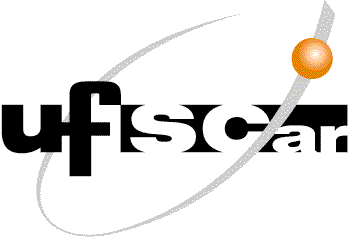 Universidade Federal de São CarlosCentro de Educação e Ciências HumanasDepartamento de SociologiaProfa. Dra. Jacqueline Sinhoretto - jacsin@ufscar.br